Объединение: "ТУТТИ-ФРУТТИ" эстрадный вокал и сценическое мастерствоВозраст обучающихся: с 5-ти летФорма обучения: групповая и индивидуальнаяЗанятия на базе МБОУ ДО "ДДТ "Дружный"Достижения и награды:Почётная грамота отдела образования управления по гуманитарным вопросам и образованию администрации Советского района ГО г, Уфа РБНаши занятия и выступления: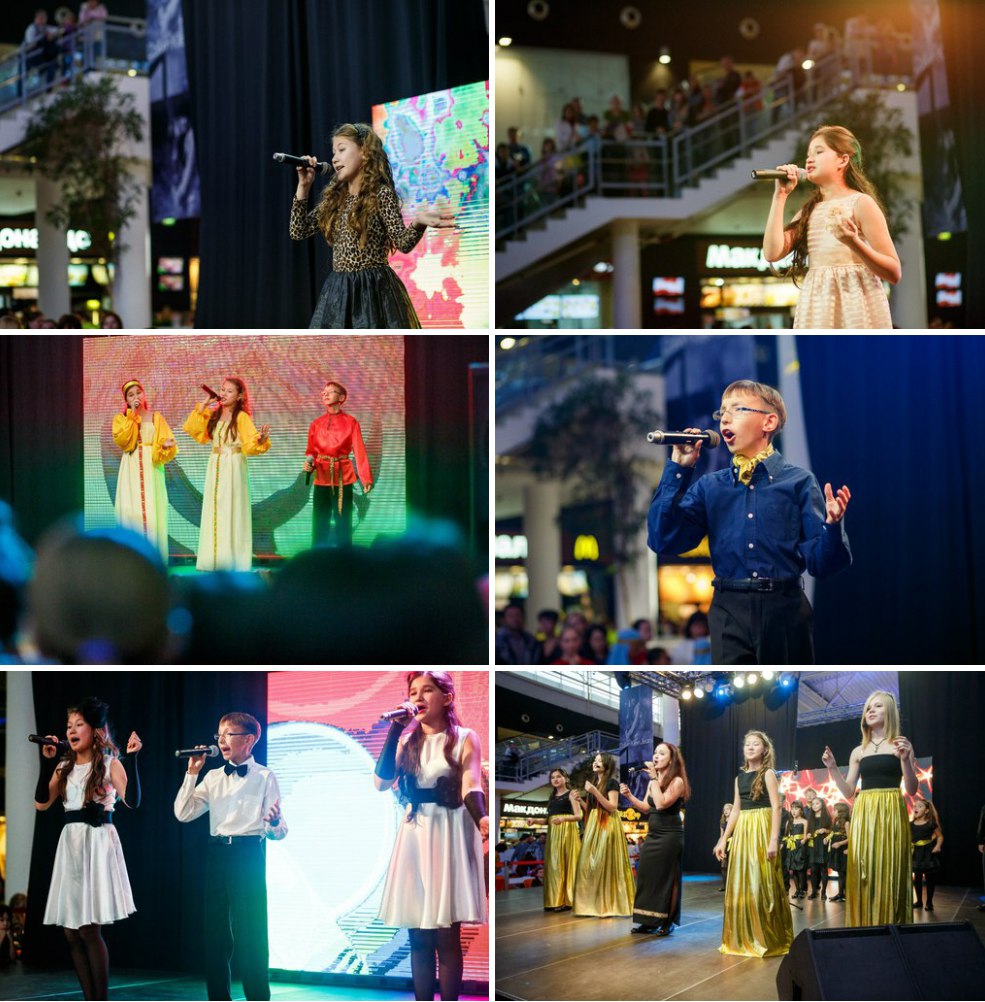 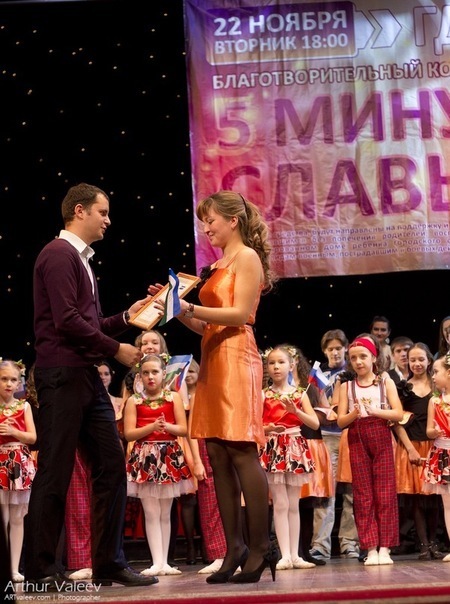 .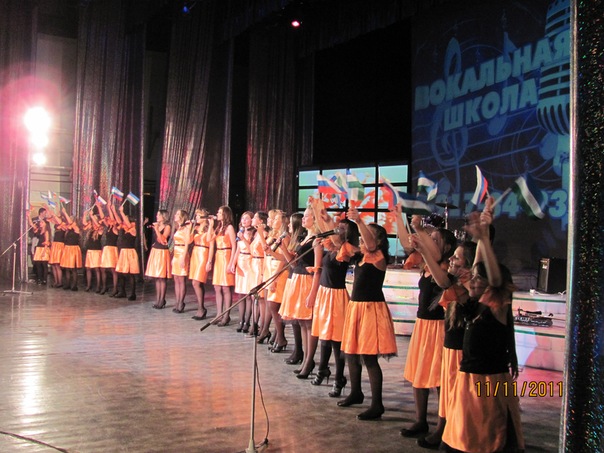 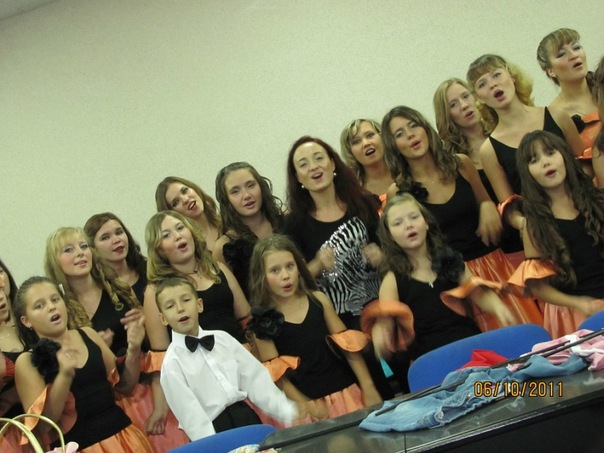 .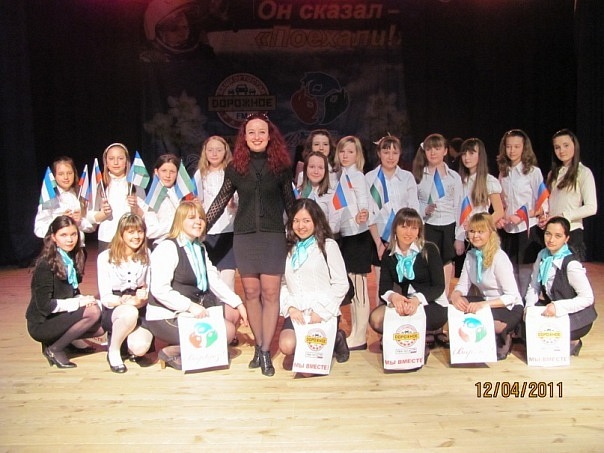 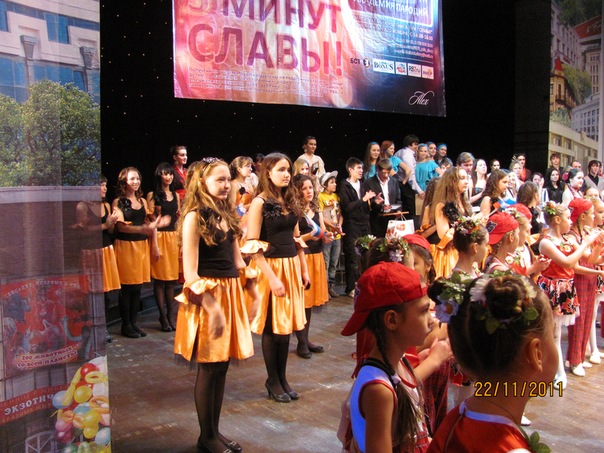 ..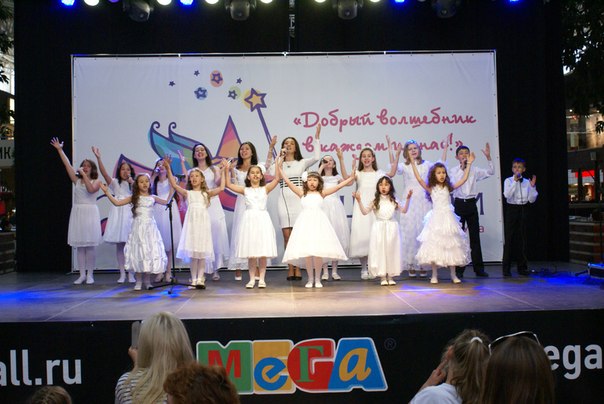 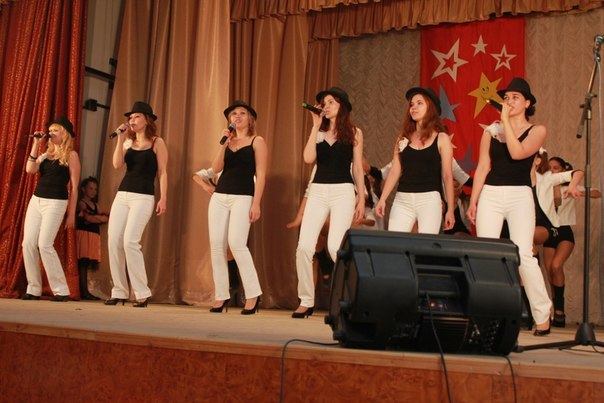 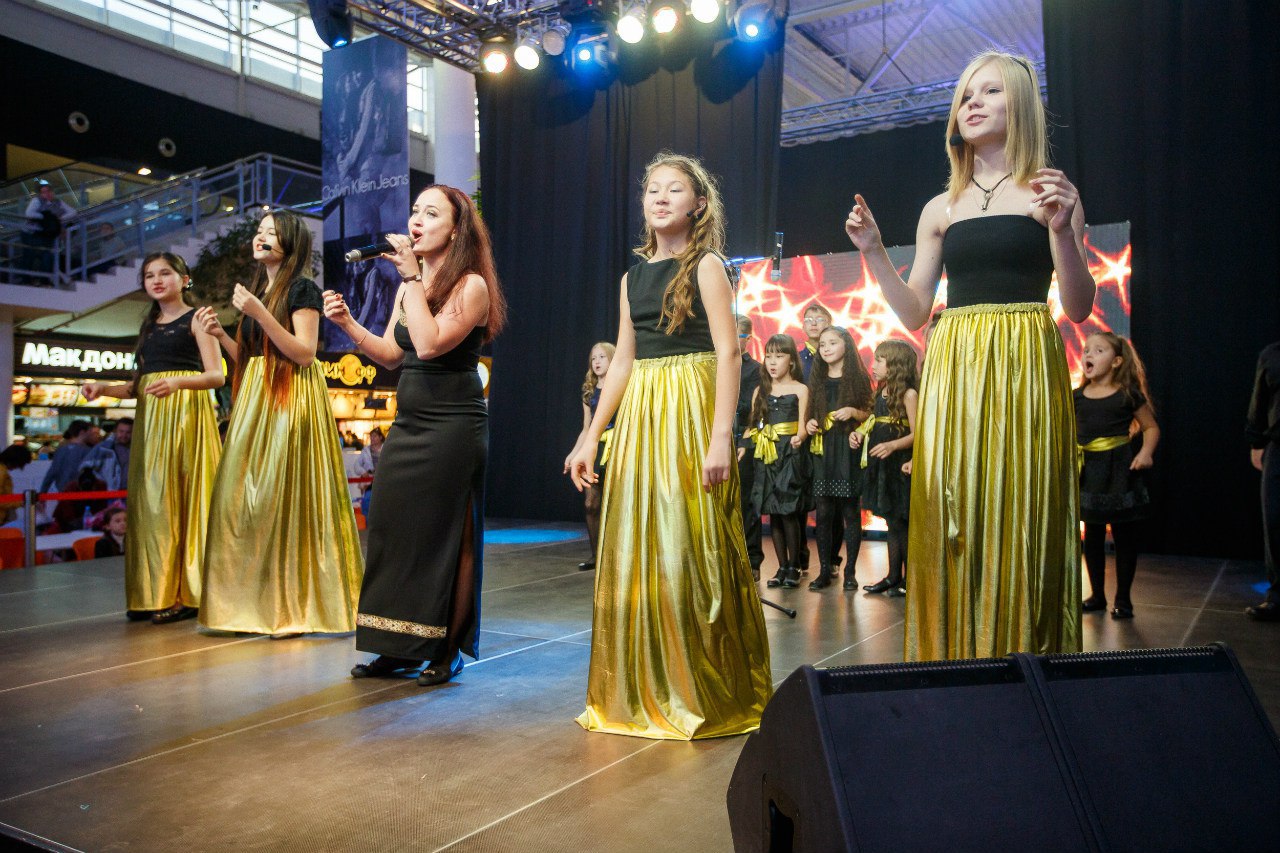 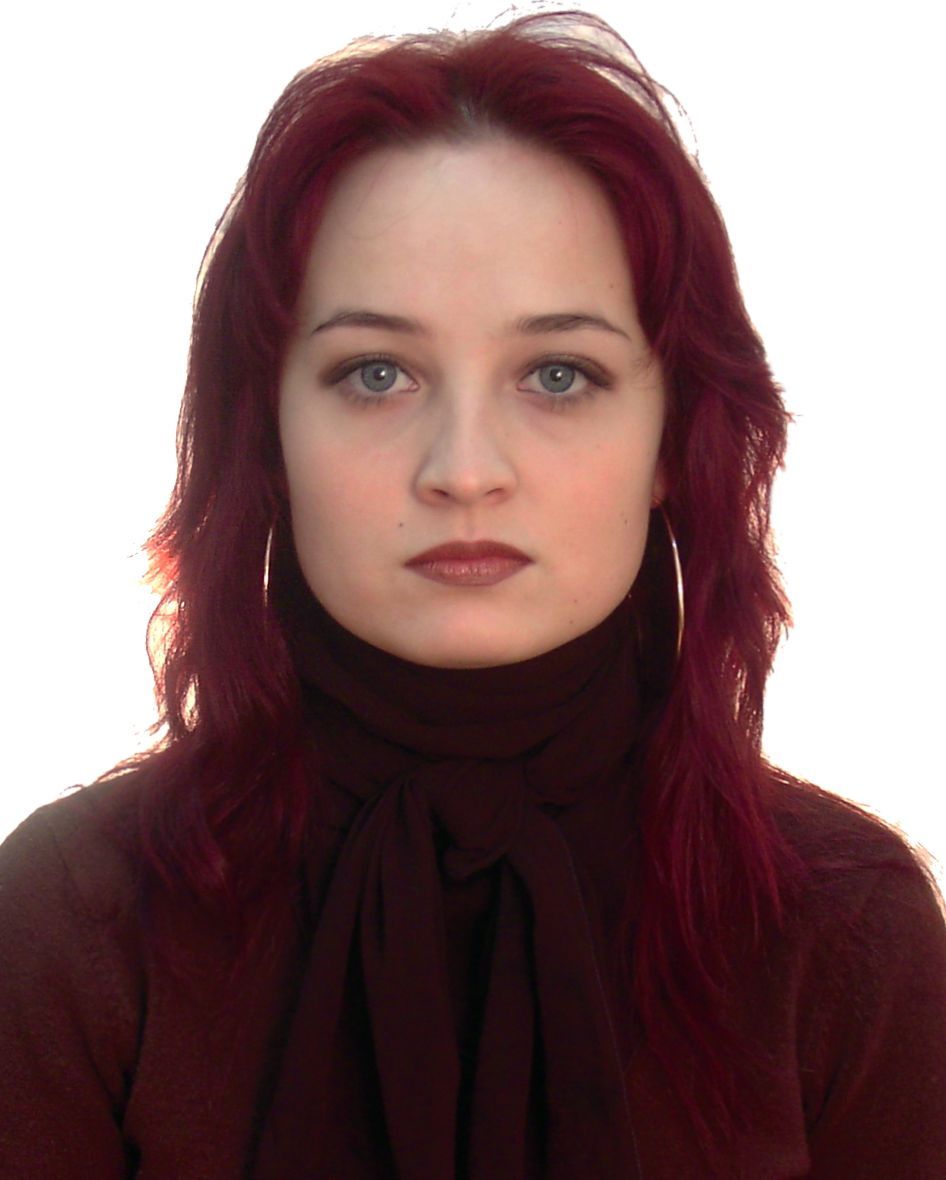 Каримова Юлия Алексеевнапедагог дополнительного образования 1 квалификационной категорииобразование: Уфимское Училище Искусств, факультет: музыкальное искусство эстрадыпед стаж: с 2004 г.